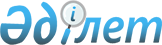 Тарбағатай ауданының елді мекендерінде салық салу объектісінің орналасқан жерін ескеретін аймаққа бөлу коэффициенттерін бекіту туралыШығыс Қазақстан облысы Тарбағатай ауданы әкімдігінің 2020 жылғы 1 қазандағы № 673 қаулысы. Шығыс Қазақстан облысының Әділет департаментінде 2020 жылғы 15 қазанда № 7651 болып тіркелді
      ЗҚАИ-ның ескертпесі.

      Құжаттың мәтінінде түпнұсқаның пунктуациясы мен орфографиясы сақталған.
      Қазақстан Республикасының 2017 жылғы 25 желтоқсандағы (Салық кодексі) "Салық және бюджетке төленетін басқа да міндетті төлемдер туралы" Кодексінің 529-бабының 6-тармағына, Қазақстан Республикасының 2001 жылғы 23 қаңтардағы "Қазақстан Республикасындағы жергілікті мемлекеттік басқару және өзін-өзі басқару туралы" Заңының 31-бабының 2-тармағына, Қазақстан Республикасы Инвестициялар және даму министрінің 2018 жылғы 12 қарашадағы № 475 "Аймаққа бөлу коэффициентін есептеу әдістемесін бекіту туралы" бұйрығына (нормативтік құқықтық актілерді мемлекеттік тіркеу тізілімінде № 17847 тіркелген) сәйкес, Тарбағатай ауданының әкімдігі ҚАУЛЫ ЕТЕДІ:
      1. Осы қаулының қосымшасына сәйкес Тарбағатай ауданының елді мекендерінде салық салу объектісінің орналасқан жерін ескеретін аймаққа бөлу коэффициенттері бекітілсін.
      2. Осы қаулының орындалуын бақылау жасауды аудан әкімінің орынбасары А.А. Аққазинға жүктелсін.
      3. Осы қаулы 2021 жылдың 1 қаңтарынан бастап қолданысқа енгізіледі.
      "КЕЛІСІЛДІ" 
"Қазақстан Республикасы қаржы 
Министірлігінің мемлекеттік кірістер 
Комитеті Шығыс Қазақстан облысы 
бойынша мемлекеттік кірістер департаментінің 
Тарбағатай ауданы бойынша мемлекеттік 
кірістер басқармасы" республикалық 
мемлекттік мекемесінің басшысы К. Умаров 
"____" __________2020 Тарбағатай ауданының елді мекендерінде салық салу объектісінің орналасқан жерін ескеретін аймаққа бөлу коэффициенті
					© 2012. Қазақстан Республикасы Әділет министрлігінің «Қазақстан Республикасының Заңнама және құқықтық ақпарат институты» ШЖҚ РМК
				
      Әкім 

А. Смаилов
2020 жылғы 1 қазаны № 673 
қаулысына қосымша
р/c №
Елдімекеннің атауы
Коэффициенті
1
Ақсуат ауылдық округі
2
Ақсуат ауылы
2,0
3
Ақжар ауылдық округі
4
Ақжар ауылы
2,0
5
Жаңатілеу ауылы
1,5
6
Сағындық ауылы
1,15
7
Жаңалық ауылы
1,6
8
Тұғыл ауылдық кенті
9
Тұғыл ауылы
1,9
10
Байтоғас ауылы
1,6
11
Көкжыра ауылдық округі
12
Көкжыра ауылы
1,9
13
Серіктес ауылы
1,7
14
Базар ауылы
1,45
15
Мұрсәлім ауылы
1,3
16
Қызбай ауылы
1,2
17
Екпін ауылдық округі
18
Екпін ауылы
1,9
19
Көкжол ауылы
1,35
20
Аққала ауылы
1,8
21
Ырғызбай ауылдық округі
22
Жәнтікей ауылы
1,8
23
Қожагелді ауылы
1,6
24
Сатпаев ауылдық округі
25
Сатпаев ауылы
1,6
26
Көктүбек ауылы
1,6
27
Сұлутал ауылы
1,4
28
Қызыл-кесік ауылдық округі
29
Кызылкесік ауылы
1,6
30
Егіндібұлак ауылы
1,25
31
Үштөбе ауылы
1,6
32
Ойшілік ауылдық округі
33
Ойшілік ауылы
1,6
34
Таңамырза ауылы
1,4
35
Есім ауылы
1,15
36
Айнабастау ауылы
1,05
37
Ақжол ауылы
1,05
38
Томар ауылы
0,95
39
Құмкөл ауылдық округі
40
Құмкөл ауылы
1,6
41
Қарғыба ауылы
1,6
42
Қызылжұлдыз ауылы
1,4
43
Қосбастау ауылы
1,05
44
Кіндікті ауылдық округі
45
Кіндікті ауылы
1,6
46
Алғабас ауылы
1,05
47
Маңырақ ауылдық округі
48
Маңырақ ауылы
1,6
49
Даулетбай ауылы
1,4
50
Жалғызтөбе ауылы
1,05
51
Жаңаауыл ауылдық округі
52
Жаңаауыл ауылы
1,6
53
Жаңаталап ауылы
1,6
54
Ахметбұлак ауылы
1,4
55
Сарыөлен ауылы
1,5
56
Жетіарал ауылдық округі
57
Жетіарал ауылы
1,6
58
Жанғызтал ауылы
1,4
59
Асусай ауылы
1,3
60
Қамысты ауылы
1,3
61
Қабанбай ауылдық округі
62
Қабанбай ауылы
1,7
63
Шенгелді ауылы
1,6
64
Қазақстан ауылы
1,6
65
Тәуке ауылы
1,6
66
Шорға ауылы
1,6
67
Қарасу ауылыдық округі
68
Қарасу ауылы
1,7
69
Ақмектеп ауылы
1,7
70
Шолақорда ауылы
1,6
71
Өтеген ауылы
1,25
72
Жолкурылыс ауылы
1,25
73
Қараой ауылы
1,5
74
Құйған ауылдық округі
75
Құйған ауылы
1,6
76
Жалаңаш ауылы
1,6
77
Жамбыл ауылы
1,6